                     AYANCIK BELEDİYE MECLİSİ MART 2024 GÜNDEMİ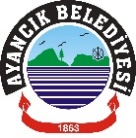 Açılış-Yoklama.5393 sayılı Belediye Kan. 49.maddesi 2.paragrafı gereği, Aynur YILMAZ  ‘un Mali Hizmetler Müdürü kadrosuna atanması nedeniyle Meclise bilgi sunulması.Belediye ve Bağlı Kuruluşları ile Mahalli İdare Birlikleri Norm Kadro İlke ve Standartlarına Dair Yönetmeliğin 10.maddesi gereği hazırlanmış bulunan   [ I sayılı Kadro İhdas Cetveli ]  nin görüşülmesi. Dilek ve TemennilerKapanış.       29.02.2024Hayrettin KAYA     Belediye BaşkanıToplantı Yeri: Belediye Meclis Toplantı SalonuTarihi ve Saati: 05.03.2024  Salı   günü  saat: 16.00 